ΠΑΓΚΥΠΡΙΟ ΛΥΚΕΙΟ ΛΑΡΝΑΚΑΣ             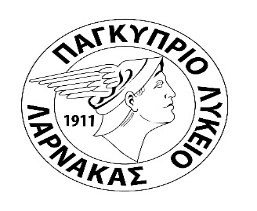 ΣΧΟΛΙΚΗ ΧΡΟΝΙΑ 2023-2024ΠΡΟΓΡΑΜΜΑΤΙΣΜΟΣΙΑΝΟΥΑΡΙΟΥ  2024                                            ΑΝΑΘΕΩΡΗΜΕΝΟ      Ενδέχεται να γίνουν αλλαγές, αν χρειαστεί,  για τις οποίες οι συνάδελφοι θα ενημερωθούν έγκαιρα.Η Διεύθυνση απευθύνει έκκληση προς όλους τους καθηγητές να αποφεύγουν τη δήλωση και τη διεξαγωγή διαγωνισμάτων σε περιόδους που υπάρχουν προγραμματισμένες δραστηριότητες Λάρνακα, 11/01/24						ΑΠΟ ΤΗ ΔΙΕΥΘΥΝΣΗΗμέρα/ ΗμερομηνίαΠερίοδος /οιή  ώραΔευτέρα, 8/1/24Τρίτη, 9/1/24Κοπή Βασιλόπιτας στον Καθηγητικό ΣύλλογοΈναρξη Προγράμματος Σεξουαλικής ΔιαπαιδαγώγησηςΔιάλεξηΒλ. ΑνακοίνωσηΤετάρτη, 10/1/24Σύσκεψη Δ.Ο.1η – 2η περίοδοΠέμπτη, 11/1/24Παρασκευή, 12/1/24Δευτέρα, 15/1/24Λήξη Α΄ ΤετράμηνουΕπέτειος Ενωτικού Δημοψηφίσματος 1950 (Φυλλάδιο)Τρίτη, 16/1/24 Κατάθεση κατάστασης Βαθμολογίας στους Συντονιστές Β.Δ.Τετάρτη, 17/1/24Σύσκεψη Δ.Ο.Ημέρα Μνήμης Εθνάρχη Μακαρίου Γ΄ΦυλλάδιοΠέμπτη, 18/1/24Ενημέρωση  γονέων μαθητών Α΄ Λυκείου  από τους ΣυμβούλουςΣύσκεψη Κ. Σ.07:30 – 08:3013.35Παρασκευή, 19/1/24Επίσκεψη της Α΄ Λυκείου και Γ51, Γ52, Γ61 στο Αμερικάνικο ΠανεπιστήμιοΒλ. ΑνακοίνωσηΔευτέρα, 22/1/24Τρίτη, 23/1/24Τετάρτη, 24/1/24Σύσκεψη Δ.Ο.Πέμπτη, 25/1/24Παρασκευή, 26/1/24•  Διεθνής Ημέρα ΟλοκαυτώματοςΦυλλάδιοΔευτέρα, 29/1/24Γιορτή των Ελληνικών Γραμμάτων και των Τριών ΙεραρχώνΒλ. ΑνακοίνωσηΤρίτη, 30/1/24ΑΡΓΙΑΤετάρτη, 31/1/24Σύσκεψη Δ.Ο.Διαγωνισμός Μαθητικού Δοκιμίου Ελληνικής Πρεσβείας  για τους μαθητές/τριες  της Γ΄ Τάξης (Υποχρεωτικό)10:30 – 13:30Βλ. Ανακοίνωση